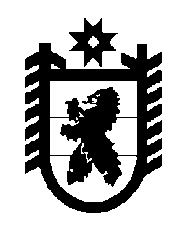 Российская Федерация Республика Карелия    УКАЗГЛАВЫ РЕСПУБЛИКИ КАРЕЛИЯОб определении органа, уполномоченного на реализацию статей 95, 96 Закона Республики Карелия «О муниципальной службе в Республике Карелия», статей 51, 52 Закона Республики Карелия «О некоторых вопросах правового положения лиц, замещающих муниципальные должности в органах местного самоуправления в Республике Карелия»В целях реализации статей 95, 96 Закона Республики Карелия                       от 24 июля 2007 года № 1107-ЗРК «О муниципальной службе в Республике Карелия», статей 51, 52 Закона Республики Карелия от 12 ноября 2007 года № 1128-ЗРК «О некоторых вопросах правового положения лиц, замещающих муниципальные должности в органах местного самоуправления в Республике Карелия» постановляю:1. Определить Администрацию Главы Республики Карелия органом исполнительной власти Республики Карелия, уполномоченным на реализацию статей 95, 96 Закона Республики Карелия от 24 июля 2007 года № 1107-ЗРК «О муниципальной службе в Республике Карелия»,                     статей 51, 52 Закона Республики Карелия от 12 ноября 2007 года                     № 1128-ЗРК «О некоторых вопросах правового положения лиц, замещающих муниципальные должности в органах местного самоуправления в Республике Карелия».2. Настоящий указ вступает в силу с 31 декабря 2017 года.
Исполняющий обязанности Главы Республики Карелия                                                               А.Е. Чепикг. Петрозаводск28 декабря 2017 года№ 221 